Кегичівський ліцей Кегичівської районної ради Харківської областіКвест з хімії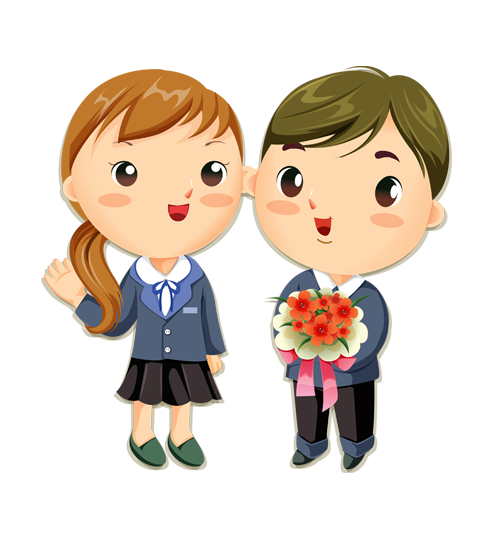 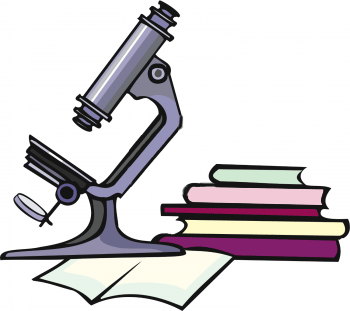 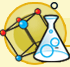 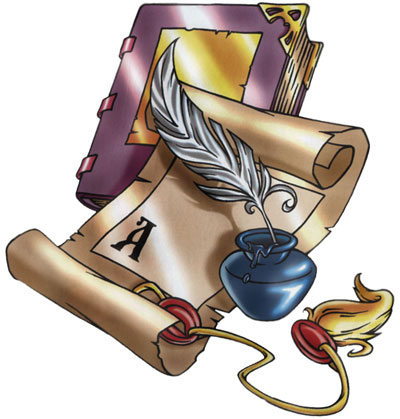 Автор:Пухова Ірина МиколаївнаКлас: учні 7-11 класів Кегичівського ліцею.Основний та дотичні навчальні предмети:хімія, біологія, географія, інформатика.Термін проведення:Початок квеста: 13 січня 2017 р; Закінчення квесту: 17 лютого 2017 р;Підбиття підсумків – 20 лютого 2017 р.Необхідне обладнання, матеріали, ресурси:компьютер, інтернет.Адреса квесту: завдання квесту викладаються на сайті вчителя хімії Пухової І.М. за адресою: http://iren-puhova.simplesite.comна сторінці «Позакласна робота».Попередня підготовка до проведення: попередня консультація, надання списку літератури, обговорювали методику проведення квесту, ознайомлювалися з сайтом школи, термінами проведення квесту та формою подання відповідей.Мета:  розвиватиуміння і навичкиучня як особистості;застосовувати на практиці здобутті знання з хімії, біології, географії,  інформатики;формуватиздатностіучнявикористовуватиінформаційно-комунікаційнітехнології та відповіднізасоби для виконаннязавданьквесту;розвиватисамоосвітнюкомпетенціюучнів;формуватизацікавленість та творчеставлення до вивчення хімії;вдосконалювативміннязнаходити, аналізувати, систематизувати великий об’ємінформації;виховуватизосередженістьучнів у вираженнісвоїхдумок, своєї точки зору.Хід квесту: даний квест може бути використаний в якості додаткового завдання з предмету (хімія) учням 9-11 класів. Завдання розміщуються на сайті ліцею, свої відповіді надсилайте на електронну адресу lotos.1969@mail.ruЗавдання 1Розміщено 13.01.2017;Відповіді приймаються до 19.01.2017;Правильні відповіді будуть розміщені 20.01.2017;Кількість спроб – 1.Завдання 2Розміщено 23.01.2017;Відповіді приймаються до 30.01.2017;Правильні відповіді будуть розміщені 31.01.2017;Кількість спроб – 1.Завдання 3Розміщено 01.02.2017;Відповіді приймаються до 06.02.2017;Правильні відповіді будуть розміщені 07.02.2017;Кількість спроб – 1.Завдання 4Розміщено 08.02.2017;Відповіді приймаються до 17.02.2017;Правильні відповіді будуть розміщені 18.02.2017;Кількість спроб – 1.